NÖDSÄNKNING 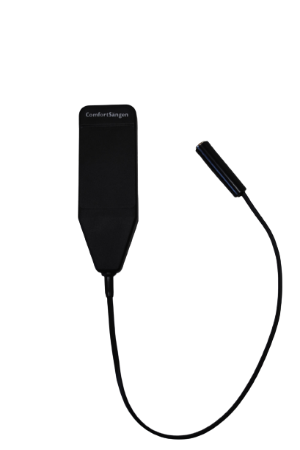 CS1/CS2/CS4 art. nr. 8032  Var noggrann med att inget/ingen finns under sängen, 
 eller att andra klämrisker förekommer före sänkning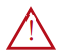 Nödsänkningsdosan kan endast sänka motorer/funktioner, ej höja.Rörelsen på motorn fortsätter så länge motorkabel är ansluten till nödsänkningsdosan, max till motorns bottenläge. 
Fotmotorns bottenläge är under planläge.QVINTETT med motorsystem CS1/CS4 kräver att man kompletterar nödsänkningsdosan med en adapterkabel, art.nr. 952746. 
Adapterkabel krävs ej till motorsystem CS2.AnvändningElektronikboxen är placerad under sängens ryggdelen. 
För att öppna skyddslock/kabellås på CS1/CS4, se sängens instruktion.Koppla ur motorkabel från elektronikboxen för den aktuella 
funktionen (rygg, lyft eller fot) som önskas att sänkas. Koppla in vald motorkabel till nödsänkningsdosan/nödsänkningsdosa med ansluten adapterkabel.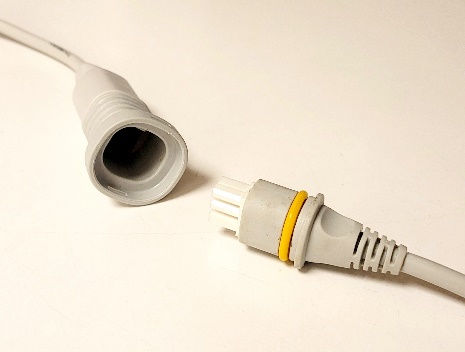 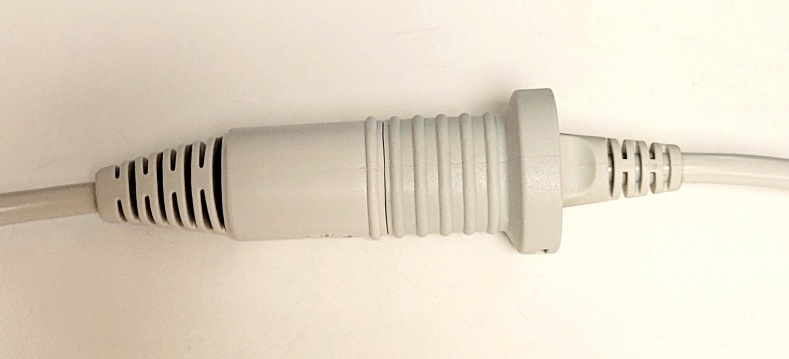 När sängens del är i önskat läge, koppla ur motorkabel från nödsänkningsdosan. www.comfortsystem.se